E-lekcja FAKTY O ALKOHOLU
Zapraszamy do zapoznania się z materiałami na temat zapobiegania uzależnieniu od alkoholu:Zagraj w grę  „Mity i Fakty o alkoholu"Przeczytaj:
- Problemy w radzeniu sobie z trudnymi emocjami.
- Nieodwracalne skutki zdrowotne.
- Zagrożenie życia. Problemy.
- Szybkie uzależnienie się.Drogi Uczniu rozwiąż QUIZ podsumowujący Twoją widzę.Link do prezentacji https://drive.google.com/file/d/1u5RrMOSrPPCgv3RSpZHg7Tn1X0gDjfV3/edit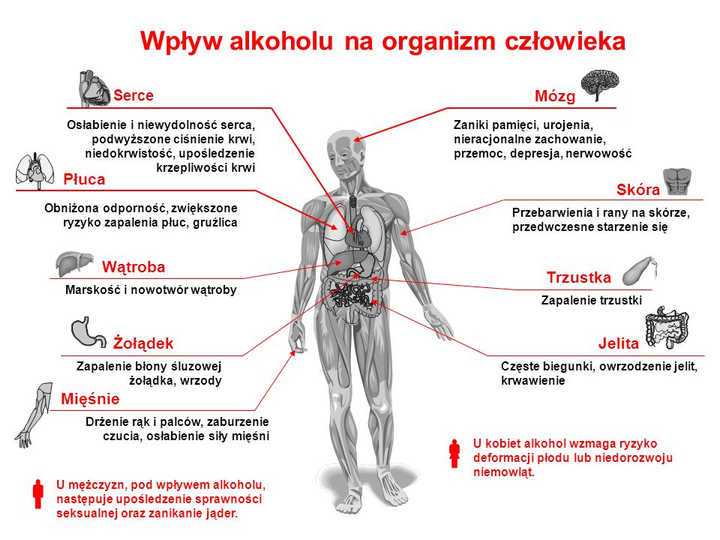 